2017 Performance Improvement Report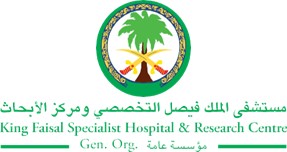 STRATEGIC PRIORITY Project NameProject NameProject NameProject NameSiteSiteDepartmentDepartmentProject StatusProject Start DateProject Start DateProject End Date Problem: Why the project was needed?Aims: What will the project achieve?To increase coverage requests response rate by 10% form the baseline (67%) by the end of 2017.Benefits/Impact: What is the improvement outcome?(check all that apply)  Contained or reduced costs  Improved productivity  Improved work process  Improved cycle time  Increased customer satisfaction  Other (please explain)Quality Domain: Which of the domains of healthcare quality does this project support?(Select only one)Interventions: Overview of key steps/work completed Increase manning by hiring more staff in the Secretarial Typing Pool Section. Negotiating the best time available period for coverage with the secretaries from other departments requesting temporary secretarial services Reducing coverage periods required as needed to meet the highest number of requests during the high peak periods. Reducing the percentage of vacations for Secretarial Pool Staff during the peak seasons. Results: Insert relevant graphs and charts to illustrate improvement pre and post project(insert relevant graphs, data, charts, etc.) Project LeadTeam MembersName (person accountable for project)Names(persons involved in project)